ЗАТВЕРДЖЕНО 
Наказ Міністерства розвитку громад, 
територій та інфраструктури України
23 червня 2023 року № 535ЗРАЗОК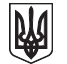 УКРАЇНАСЕРТИФІКАТ 
№ _______ВИДАНО НА ПІДСТАВІ ПОЛОЖЕНЬ МІЖНАРОДНОЇ КОНВЕНЦІЇ 
ПРО СТАНДАРТИ ПІДГОТОВКИ, СЕРТИФІКАЦІЮ ПЕРСОНАЛУ РИБОЛОВНИХ СУДЕН ТА НЕСЕННЯ ВАХТИ 1995 РОКУУряд України засвідчує, що _________________________________________________________, має належну кваліфікацію відповідно до положень правил ___________________ вищезазначеної Конвенції і здатний виконувати роботу на посаді, з урахуванням будь-яких зазначених обмежень.Законний власник цього сертифіката може працювати на такій посаді або посадах:Посада _______________________	Обмеження (за наявності) _____________________________Дата народження власника сертифіката _____________Дата видачі: ____________________________.Гербова печатка                                                ____________________________________________(підпис власника диплома)зворотний бікUKRAINECERTIFICATE 
№ _______ISSUED UNDER THE PROVISIONS OF THE INTERNATIONAL CONVENTION 
ON STANDARDS OF TRAINING, CERTIFICATION AND WATCHKEEPING 
FOR FISHING VESSEL PERSONNEL, 1995 The Government of Ukraine certifies that ________________________________________________, is duly qualified in accordance with the provisions of regulations _____________________________ of the above Convention and is able to serve in the capacity, subject to any limitations.The lawful holder of this certificate may serve in the following capacity or capacitiesCapacity 	 Limitations applying (if any) _______________________________Date of birth of the holder of certificate ________________________________Date of issue: _____________________________________________________ Official Seal                                                   ______________________________________________(Signature of the holder of the certificate)Начальник Управління 
морського та річкового транспорту                                                     Ярослав ІЛЯСЕВИЧФотографія власника диплома_________________________________________________(посада, власне ім’я, прізвище та підпис 
посадової особи закладу з підготовки моряків)Автентичність та дійсність цього документа 
відповідно до інформації у Державному реєстрі документів моряків можуть бути перевірені 
за допомогою унікального QR коду 
або електронною поштою __________________________. 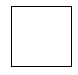 Унікальний QR кодPhotograph of the holder
of certificate ______________________________________________(Capacity, full name and signature 
of the official representative of Institution)The authenticity and validity of this document, according to information of the State Register of Seafarers’ Documents can be verified by QR code 
or by e-mailUnique QR code